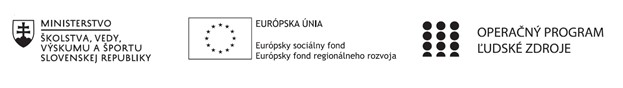 Správa o činnosti pedagogického klubu  Príloha: Prezenčná listina zo stretnutia pedagogického klubu Príloha správy o činnosti pedagogického klubu                                                                                             PREZENČNÁ LISTINA Miesto konania stretnutia: Základná škola J. A. Komenského v ČadciDátum konania stretnutia: 19. 06. 2020Trvanie stretnutia: od 12,00 hod. 	do 14,00 hod 	 Zoznam účastníkov/členov pedagogického klubu: Meno prizvaných odborníkov/iných účastníkov, ktorí nie sú členmi pedagogického klubu  a podpis/y: 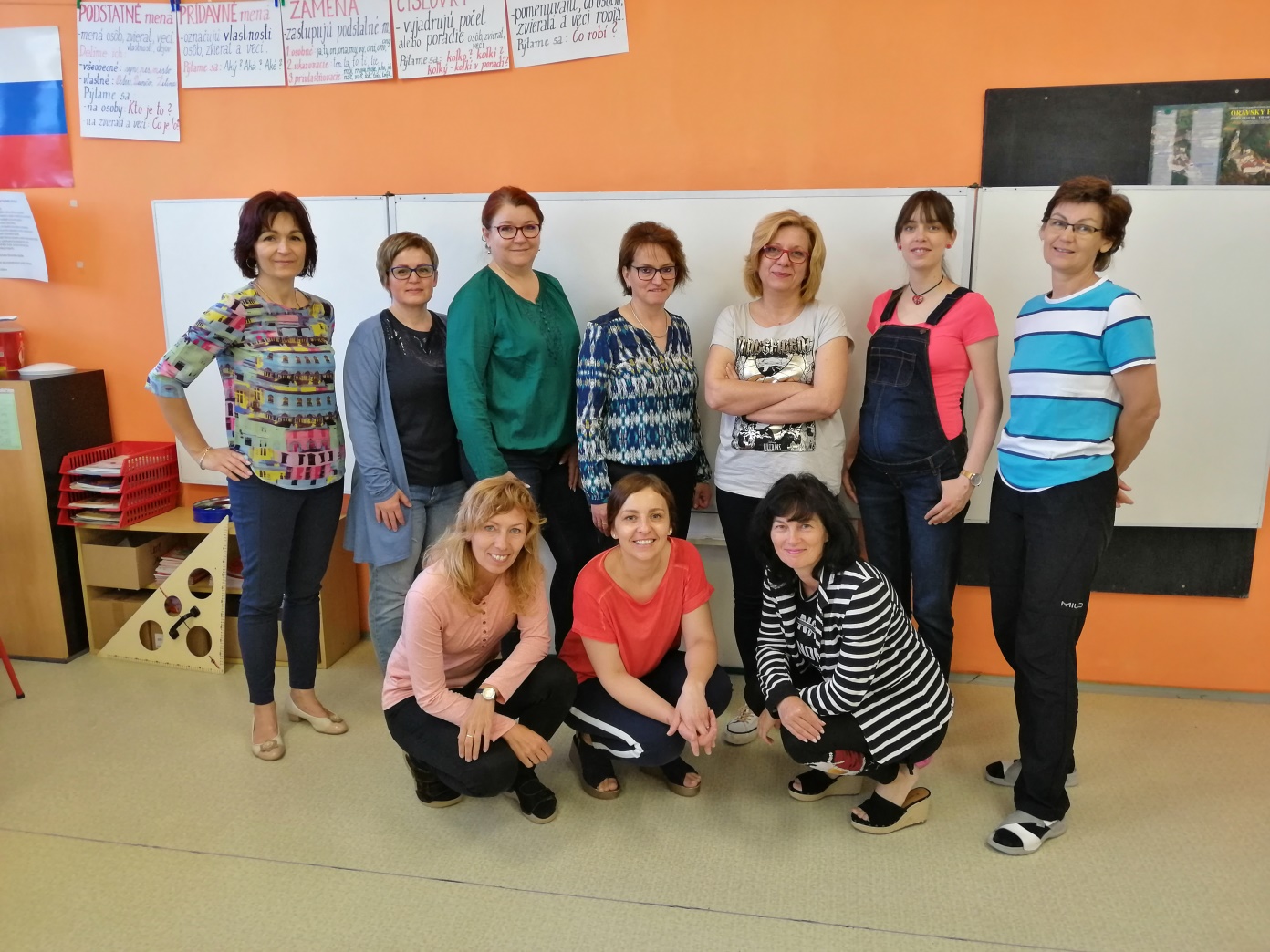 1. Prioritná os Vzdelávanie 2. Špecifický cieľ 1.1.1 Zvýšiť inkluzívnosť a rovnaký prístup ku kvalitnému vzdelávaniu a zlepšiť výsledky a kompetencie detí a žiakov 3. Prijímateľ Základná škola Jána Amosa KomenskéhoUlica Komenského 752022 04 Čadca4. Názov projektu  Kvalitným vzdelávaním k úspešnému poznaniu5. Kód projektu  ITMS2014+  312011S1646. Názov pedagogického klubu  Pedagogický klub učiteľov 1. stupňa ZŠ - rozvoj čitateľskej gramotnosti7. Dátum stretnutia  pedagogického klubu 19. 06. 20208. Miesto stretnutia  pedagogického klubu ZŠ J. A. Komenského Čadca 9. Meno koordinátora pedagogického klubu Mgr. Žaneta Bakajsová10. Odkaz na webové sídlo zverejnenej správy  www.zskomenskehoca.edu.sk 	11. 	Manažérske zhrnutie: (krátka anotácia, kľúčové slová)  kľúčové slová: čitateľská gramotnosť, procesy porozumenia, metodika práce s textom, umelecký text, vecný text, tvorba úloh a otázok, kritéria úspešnosti žiakovV úvode si prítomní zopakovali teoretické informácie o procesoch porozumenia. Pomocou prezentácie sa oboznámili s metodikou práce s textom. Zadefinovali pojmy umelecký text a vecný text a zaoberali sa výberom textu ako zdroja informácií. Dozvedeli sa o možnostiach využitia textu. Priblížili si metodiku a požiadavky na prípravu úloh na aktívne učenie sa žiakov a kritéria úspešnosti žiakov v práci s textom. Jadrom stretnutia bola praktická časť zameraná na formulovanie otázok a úloh k umeleckému a vecnému textu pre jednotlivé procesy porozumenia a určovanie kritérií pre správnosť vypracovania úloh.V závere prítomní diskutovali o vhodnosti úloh na rozvíjanie jednotlivých procesov porozumenia v konkrétnych ročníkoch. 	11. 	Manažérske zhrnutie: (krátka anotácia, kľúčové slová)  kľúčové slová: čitateľská gramotnosť, procesy porozumenia, metodika práce s textom, umelecký text, vecný text, tvorba úloh a otázok, kritéria úspešnosti žiakovV úvode si prítomní zopakovali teoretické informácie o procesoch porozumenia. Pomocou prezentácie sa oboznámili s metodikou práce s textom. Zadefinovali pojmy umelecký text a vecný text a zaoberali sa výberom textu ako zdroja informácií. Dozvedeli sa o možnostiach využitia textu. Priblížili si metodiku a požiadavky na prípravu úloh na aktívne učenie sa žiakov a kritéria úspešnosti žiakov v práci s textom. Jadrom stretnutia bola praktická časť zameraná na formulovanie otázok a úloh k umeleckému a vecnému textu pre jednotlivé procesy porozumenia a určovanie kritérií pre správnosť vypracovania úloh.V závere prítomní diskutovali o vhodnosti úloh na rozvíjanie jednotlivých procesov porozumenia v konkrétnych ročníkoch. 12. Hlavné body, témy stretnutia, zhrnutie priebehu stretnutia:  1. Procesy porozumenia – upevnenie poznatkov 2. Metódy zisťovania porozumenia textu a metodika prípravy úloh a otázok k umeleckému a vecnému textu pre jednotlivé procesy porozumenia3. Tvorba úloh a otázok k textu pre jednotlivé procesy porozumenia4. Diskusia Po úvodnom opakovaní informácií o procesoch porozumenia, z komentovanej prezentácie prítomní získali poznatky o metodike práce s textom, druhoch textov a možnostiach ich využitia, tvorbe úloh a otázok a kritériách úspešnosti žiakov. Získané vedomosti využili pri praktických úlohách zameraných na formulovanie otázok a úloh k umeleckému a vecnému textu pre jednotlivé procesy porozumenia a určovanie kritérií pre správnosť vypracovania úloh. V diskusii sa zaoberali vhodnosťou úloh na rozvíjanie jednotlivých procesov porozumenia v konkrétnych ročníkoch.13.  Závery a odporúčania: Procesy porozumenia je potrebné rozvíjať postupne. Úlohy na rozvíjanie jednotlivých procesov porozumenia je dôležité včleniť do výchovno-vzdelávacieho procesu podľa náročnosti.Odporúčania: Úlohy na rozvíjanie jednotlivých procesov porozumenia je potrebné včleňovať do výchovno-vzdelávacieho procesu postupne podľa náročnosti. 14. Vypracoval (meno, priezvisko)  Mgr. Žaneta Bakajsová15. Dátum  19. 06. 202016. Podpis 17. Schválil (meno, priezvisko)  Mgr. Žaneta Bakajsová18. Dátum  19. 06. 202019. Podpis  Prioritná os: Vzdelávanie Špecifický cieľ: 1.1.1 Zvýšiť inkluzívnosť a rovnaký prístup ku kvalitnému vzdelávaniu a zlepšiť výsledky a kompetencie detí a žiakov Prijímateľ:  Základná škola Jána Amosa Komenského, 
 Ulica Komenského 752, 022 04 ČadcaNázov projektu:  Kvalitným vzdelávaním k úspešnému poznaniuKód ITMS projektu:  312011S164Názov pedagogického klubu: Pedagogický klub učiteľov 1. stupňa ZŠ - rozvoj čitateľskej gramotnostič. Meno a priezvisko Podpis Inštitúcia  1Mgr. Ľubica Liptáková  ZŠ J. A. Komenského, Čadca 2Mgr. Danica Takáčová  ZŠ J. A. Komenského, Čadca 3Mgr. Ľubica Králová  ZŠ J. A. Komenského, Čadca 4Mgr. Simona Melicherová  ZŠ J. A. Komenského, Čadca 5Mgr. Žaneta BakajsováZŠ J. A. Komenského, Čadca 6Mgr. Mária LarišováZŠ J. A. Komenského, Čadca 7Mgr. Pavla KozováZŠ J. A. Komenského, Čadca 8Mgr. Simona KlieštikováZŠ J. A. Komenského, Čadca 9Mgr. Daniela MichalinováZŠ J. A. Komenského, Čadca10Mgr. Petra RebrošováZŠ J. A. Komenského, Čadca č. Meno a priezvisko Podpis Inštitúcia 